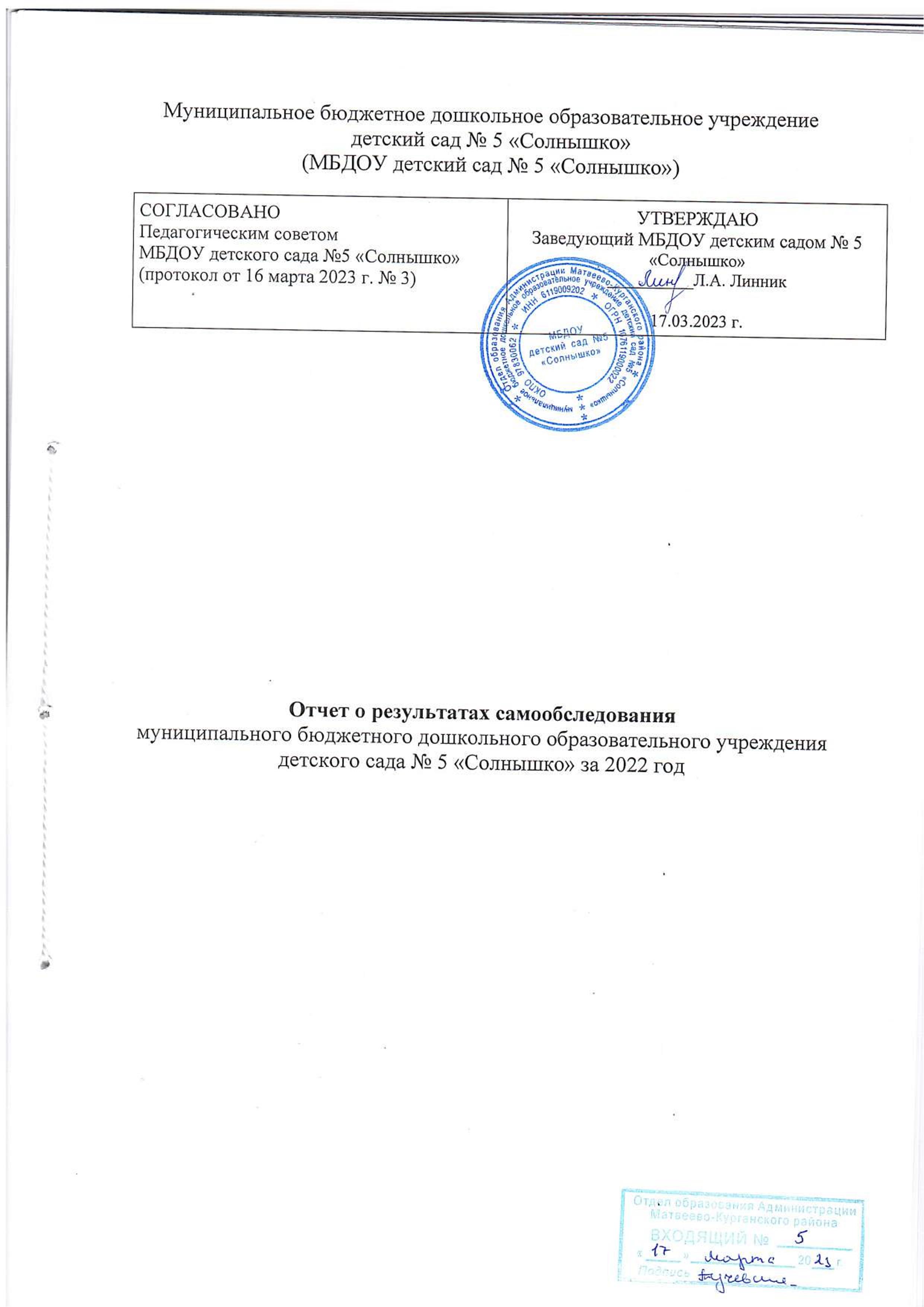 Содержание отчетаОбщие сведения об образовательной организации ……………………3Раздел 1.  Аналитическая частьОценка образовательной деятельности……………………………4 2.Оценка системы управления организации……………………………..5    3. Оценка содержания и качества подготовки    воспитанников………………………………………………………………….  6Воспитательная работа…………………………………………………8Дополнительное образование…………………………………………..94. Оценка организации учебного процесса (воспитательно-образовательного процесса)…………………………………………………..9Оценка востребованности выпускников……………………………11  5. Оценка качества кадрового обеспечения……………………………….12Оценка материально-технической базы……………………………...146. Оценка функционирования внутренней системы оценки качества образования …………………………………………………………………..14Раздел 2.  Информация о показателях деятельности образовательной организации, подлежащей самообследованию……………………………..15Общий вывод…………………………………………………………………20                                                                                      Общие сведения об образовательной организацииМуниципальное бюджетное дошкольное образовательное учреждение детский сад №5 «Солнышко» (далее — детский сад) расположено в центре с. Алексеевка. Здание детского сада построено по типовому проекту. Проектная наполняемость на 55 мест. Общая площадь здания 704,7 кв. м, из них площадь помещений, используемых непосредственно для нужд образовательного процесса, 704,7 кв. м.                                                           Цель деятельности детского сада — осуществление образовательной деятельности по реализации образовательных программ дошкольного образования.                                                                                                        Предметом деятельности детского сада является формирование общей культуры, развитие физических, интеллектуальных, нравственных, эстетических и личностных качеств, формирование предпосылок учебной деятельности, сохранение и укрепление здоровья воспитанников.                                                    Режим работы детского сада: рабочая неделя — пятидневная, с понедельника по пятницу. Длительность пребывания детей в группах — 12 часов. Режим работы групп — с 7:00 до 19:00.Раздел 1. Аналитическая часть1.1. Оценка образовательной деятельностиОбразовательная деятельность в детском саду организована в соответствии с Федеральным законом от 29.12.2012 № 273-ФЗ «Об образовании в Российской Федерации», ФГОС дошкольного образования. С 01.01.2021 года детский сад функционирует в соответствии с требованиями СП 2.4.3648-20 «Санитарно-эпидемиологические требования к организациям воспитания и обучения, отдыха и оздоровления детей и молодежи», а с 01.03.2021 — дополнительно с требованиями СанПиН 1.2.3685-21 «Гигиенические нормативы и требования к обеспечению безопасности и (или) безвредности для человека факторов среды обитания».                                                                    Образовательная деятельность ведется на основании утвержденной основной образовательной программы дошкольного образования, которая составлена в соответствии с ФГОС дошкольного образования с учетом примерной образовательной программы дошкольного образования, санитарно-эпидемиологическими правилами и нормативами.                      Детский сад посещают 53 воспитанника в возрасте от 1,5 до 7 лет. В детском саду сформировано 3 группы общеразвивающей направленности. Из них:1 группа раннего возраста — 14 детей;1 младше – средняя группа — 21 ребенок;1 старше - подготовительная группа — 18 детей;Со 2 июля 2022 года стало возможным проводить массовые мероприятия со смешанными коллективами даже в закрытых помещениях, отменили групповую изоляцию. Также стало необязательно дезинфицировать музыкальный или спортивный зал в конце рабочего дня, игрушки и другое оборудование. Персонал смог работать без масок.                                 Вывод: Снятие антиковидных ограничений позволило наблюдать динамику улучшения образовательных достижений воспитанников. Дети стали активнее демонстрировать познавательную активность в деятельности, участвовать в межгрупповых мероприятиях, спокойнее вести на прогулках. Воспитатели отметили, что в летнее время стало проще укладывать детей спать и проводить занятия. Педагог-психолог провел плановый мониторинг состояния воспитанников и выявил, что уровень тревожности детей в третей декаде года снизилась на 14 % по сравнению с показателями первого полугодия. В четвертой декаде процент снижения составил 11.2. Оценка системы управления организацииУправление детским садом осуществляется в соответствии с действующим законодательством и Уставом детского сада.                                               Управление детским садом строится на принципах единоначалия и коллегиальности. Коллегиальными органами управления являются: педагогический совет, общее собрание работников. Единоличным исполнительным органом является руководитель — заведующий.                   Органы управления, действующие в детском садуВывод: Структура и система управления соответствуют специфике деятельности детского сада.                                                                                                                  В 2022 году детский сад продолжает работу по внедрение электронного документооборота в систему управления организацией. По итогам года работники отмечают, что стало проще работать с документацией, в том числе систематизировать ее и отслеживать сроки исполнения и хранения документов. С сентября 2022 года успешно апробировали функцию заключения трудовых договоров через платформу «Работа в России». В 2023 году планируем продолжить ее использовать для заключения гражданско-правовых договоров.3. Оценка содержания и качества подготовки воспитанниковУровень развития детей анализируется по итогам педагогической диагностики. Формы проведения диагностики:диагностические занятия (по каждому разделу программы);диагностические срезы;наблюдения, итоговые занятия.                                                     Разработаны диагностические карты освоения основной образовательной программы дошкольного образования детского сада (ООП детского сада) в каждой возрастной группе. Карты включают анализ уровня развития воспитанников в рамках целевых ориентиров дошкольного образования и качества освоения образовательных областей. Так, результаты качества освоения ООП детского сада на конец 2022 года выглядят следующим образом:В июне 2022 года педагоги детского сада проводили обследование воспитанников подготовительной группы на предмет оценки сформированности предпосылок к учебной деятельности в количестве 12 человек. Задания позволили оценить уровень сформированности предпосылок к учебной деятельности: возможность работать в соответствии с фронтальной инструкцией (удержание алгоритма деятельности), умение самостоятельно действовать по образцу и осуществлять контроль, обладать определенным уровнем работоспособности, а также вовремя остановиться в выполнении того или иного задания и переключиться на выполнение следующего, возможностей распределения и переключения внимания, работоспособности, темпа, целенаправленности деятельности и самоконтроля.                                                                                                  Результаты педагогического анализа показывают преобладание детей с высоким и средним уровнями развития при прогрессирующей динамике на конец учебного года, что говорит о результативности образовательной деятельности в детском саду.                                                                        Детский сад скорректировал ООП ДО с целью включения тематических мероприятий по изучению государственных символов в рамках всех образовательных областей.Воспитательная работа                                                                                   С 01.09.2021 детский сад реализует рабочую программу воспитания и календарный план воспитательной работы, которые являются частью основной образовательной программы дошкольного образования.                         За 1,5 года реализации программы воспитания родители выражают удовлетворенность воспитательным процессом в детском саду, что отразилось на результатах анкетирования, проведенного 20.12.2022. Вместе с тем, родители высказали пожелания по введению мероприятий в календарный план воспитательной работы детского сада, например — проводить осенние и зимние спортивные мероприятия на открытом воздухе совместно с родителями. Предложения родителей будут рассмотрены и при наличии возможностей детского сада включены в календарный план воспитательной работы ДОУ на второе полугодие 2023 года.                                                                                                                           Чтобы выбрать стратегию воспитательной работы, в 2022 году проводился анализ состава семей воспитанников.                                                        Характеристика семей по составуХарактеристика семей по количеству детейВоспитательная работа строится с учетом индивидуальных особенностей детей, с использованием разнообразных форм и методов, в тесной взаимосвязи воспитателей, специалистов и родителей. Детям из неполных семей уделяется большее внимание в первые месяцы после зачисления в детский сад.Дополнительное образованиеВ детском саду в 2022 году дополнительные общеразвивающие программы не реализовались.4. Оценка организации учебного процесса (воспитательно-образовательного процесса)В основе образовательного процесса в детском саду лежит взаимодействие педагогических работников, администрации и родителей. Основными участниками образовательного процесса являются воспитанника, родители, педагоги.                                                                                                                      Основные форма организации образовательного процесса:совместная деятельность педагогического работника и воспитанников в рамках организованной образовательной деятельности по освоению основной образовательной программы;самостоятельная деятельность воспитанников под наблюдением педагогического работника.Занятия в рамках образовательной деятельности ведутся по подгруппам. Продолжительность занятий соответствует СанПиН 1.2.3685-21 и составляет:в группах с детьми от 1,5 до 3 лет — до 10 мин;в группах с детьми от 3 до 4 лет — до 15 мин;в группах с детьми от 4 до 5 лет — до 20 мин;в группах с детьми от 5 до 6 лет — до 25 мин;в группах с детьми от 6 до 7 лет — до 30 мин.Между занятиями в рамках образовательной деятельности предусмотрены перерывы продолжительностью не менее 10 минут.                                      Основной формой занятия является игра. Образовательная деятельность с детьми строится с учётом индивидуальных особенностей детей и их способностей. Выявление и развитие способностей воспитанников осуществляется в любых формах образовательного процесса.                                        Чтобы не допустить распространения коронавирусной инфекции, администрация детского сада в 2022 году продолжила соблюдать ограничительные и профилактические меры в соответствии с СП 3.1/2.4.3598-20:ежедневный усиленный фильтр воспитанников и работников — термометрию с помощью бесконтактных термометров и опрос на наличие признаков инфекционных заболеваний. Лица с признаками инфекционных заболеваний изолируются, а детский сад уведомляет территориальный орган Роспотребнадзора;еженедельную генеральную уборку с применением дезинфицирующих средств, разведенных в концентрациях по вирусному режиму;дезинфекцию посуды, столовых приборов после каждого использования;использование бактерицидных установок в групповых комнатах;частое проветривание групповых комнат в отсутствие воспитанников;проведение всех занятий в помещениях групповой ячейки или на открытом воздухе отдельно от других групп;требование о заключении врача об отсутствии медицинских противопоказаний для пребывания в детском саду ребенка, который переболел или контактировал с больным COVID-19.В 2022 году в детский сад поступил   1 воспитанник, ранее проживавший на территории Украины.  Для адаптации нового воспитанника провели внеочередные консультации педагога-психолога:8 групповых консультаций с воспитанником;12 индивидуальных консультации с воспитанником;3 индивидуальных консультации с родителями-переселенцами;2 тренинга с родителями-переселенцами.Воспитатели прошли курсы повышения квалификации по работе с детьми, оказавшимися в трудной жизненной ситуации в объеме 72 часов.  Оценка востребованности выпускниковОдним из приоритетных направлений деятельности детского сад остается необходимость обеспечения равных стартовых возможностей для детей при поступлении в начальную школу, т.е. обеспечение такого уровня подготовки к школьному обучению, который позволит им успешно обучаться.                     В 2022 году закончили обучение по основной  образовательной программе дошкольного образования 12 воспитанников. Результатом осуществления образовательного процесса явилась качественная подготовка детей к обучению в школе. 90 % детей имеют хорошее физическое развитие, обучение в школе будет проходить без осложнений и ущерба для здоровья. 81% детей подготовительной группы имеют эмоционально благополучное отношение к школе и учению. В результате проведенной работы отмечается качественная подготовка ребенка к обучению в школе. Дети ориентированы на школьную жизнедеятельность.                                                                                 В диаграмме представлены средние показатели готовности детей к школьному обучению.Уровень развития детей и итоговые результаты освоения основной  образовательной программы дошкольного образования в динамике за 2 года отражены в диаграмме.Вывод: Образовательный процесс в детском саду организован в соответствии с требованиями, предъявляемыми законодательством к дошкольному образованию и направлен на сохранение и укрепление здоровья воспитанников, предоставление равных возможностей для их полноценного развития и подготовки к дальнейшей учебной деятельности и жизни в современных условиях.           5. Оценка качества кадрового обеспеченияДетский сад укомплектован педагогами на 87,5 процентов согласно штатному расписанию. Всего работают 20 человек. Педагогический коллектив детского сада насчитывает 7 педагогов. Соотношение воспитанников, приходящихся на 1 взрослого:воспитанник/педагоги — 8/1;воспитанники/все сотрудники — 4/1.Курсы повышения квалификации в 2022 году прошли 12 работников детского сада, из них 7 педагогов. Диаграмма с характеристиками кадрового состава детского садаПо итогам 2022 года детский сад перешел на применение профессиональных стандартов. Из 7 педагогических работников детского сада все соответствуют квалификационным требованиям профстандарта «Педагог». Их должностные инструкции соответствуют трудовым функциям, установленным профстандартом «Педагог».                                Вывод: Педагоги постоянно повышают свой профессиональный уровень, эффективно участвуют в работе методических объединений, знакомятся с опытом работы своих коллег и других дошкольных учреждений, а также саморазвиваются. Все это в комплексе дает хороший результат в организации педагогической деятельности и улучшении качества образования и воспитания дошкольников.                                              В 2022 году педагоги детского сада приняли участие:в работе Всероссийского онлайн семинаре-практикуме «Развитие профессиональных компетенций педагога дошкольной образовательной организации в условиях реализации ФГОС»;С марта 2022 года детский сад ведет учет микротравм работников. Анализ заявлений работников по итогам 2022 года показал, какие обстоятельства чаще всего способствуют получению травм. На основании этого разработали и утвердили план мероприятий по устранению рисковым мест рабочего процесса, а именно:модернизировать песочницы и сделать деревянную крышку люка с не травматичным замком;заменить дверь в пищеблок.Оценка материально-технической базыВ детском саду сформирована материально-техническая база для реализации образовательных программ, жизнеобеспечения и развития детей. В детском саду оборудованы помещения:групповые помещения — 3;кабинет заведующего — 1;музыкальный зал — 1;пищеблок — 1;прачечная — 1;При создании предметно-развивающей среды воспитатели учитывают возрастные, индивидуальные особенности детей своей группы. Оборудованы групповые комнаты, включающие игровую, познавательную, обеденную зоны.                                                                           В 2022 году детский сад провел текущий ремонт 2 групповых комнат, 2 спальных помещений, коридоров 2.                                                        Вывод: Материально-техническое состояние детского сада и территории соответствует действующим санитарным требованиям к устройству, содержанию и организации режима работы в дошкольных организациях, правилам пожарной безопасности, требованиям охраны труда.6. Оценка функционирования внутренней системы оценки качества образованияВ детском саду утверждено положение о внутренней системе оценки качества образования от 19.09.2021. Мониторинг качества образовательной деятельности в 2022 году показал хорошую работу педагогического коллектива по всем показателям.                                                  Состояние здоровья и физического развития воспитанников удовлетворительные. 89 процентов детей успешно освоили образовательную программу дошкольного образования в своей возрастной группе. Воспитанники подготовительных групп показали высокие показатели готовности к школьному обучению. В течение года воспитанники детского сада успешно участвовали в конкурсах и мероприятиях различного уровня.                                                                       В период с 12.10.2022 по 19.10.2022 проводилось анкетирование 48 родителей, получены следующие результаты:доля получателей услуг, положительно оценивающих доброжелательность и вежливость работников организации, — 84 процента;доля получателей услуг, удовлетворенных компетентностью работников организации, — 72 процента;доля получателей услуг, удовлетворенных материально-техническим обеспечением организации, — 65 процентов;доля получателей услуг, удовлетворенных качеством предоставляемых образовательных услуг, — 82 процента;доля получателей услуг, которые готовы рекомендовать организацию родственникам и знакомым, — 95 процента.Анкетирование родителей показало высокую степень удовлетворенности качеством предоставляемых услуг.                                                     Результаты анализа опроса родителей (законных представителей) об оценке применения.  Раздел 2.  Информация о показателях деятельности образовательной организации, подлежащей самообследованию                                                                                     Данные приведены по состоянию на 30.12.2022.Анализ показателей указывает на то, что детский сад имеет достаточную инфраструктуру, которая соответствует требованиям СП 2.4.3648-20 «Санитарно-эпидемиологические требования к организациям воспитания и обучения, отдыха и оздоровления детей и молодежи» и позволяет реализовывать образовательные программы в полном объеме в соответствии с ФГОС ДО. Детский сад укомплектован достаточным количеством педагогических и иных работников, которые имеют высокую квалификацию и регулярно проходят повышение квалификации, что обеспечивает результативность образовательной деятельности.   Общий вывод.Результаты самообследования деятельности ДОУ позволяют сделать вывод о том, что в ДОУ созданы условия для реализации ООП ДО детского сада, однако они требуют дополнительного оснащения и обеспечения.  Организация педагогического процесса отмечается гибкостью, ориентированностью на возрастные и индивидуальные особенности детей, что позволяет осуществить личностно-ориентированный подход к детям.Содержание воспитательно-образовательной работы соответствует требованиям социального заказа (родителей), обеспечивает развитие детей за счет выполнения образовательной программы.Структура и механизм управления ДОУ позволяют обеспечить стабильное функционирование, способствуют развитию инициативы участников образовательного процесса и сотрудников ДОУ.В МБДОУ работает коллектив единомышленников из числа профессионально подготовленных кадров, наблюдается повышение профессионального уровня педагогов, создан благоприятный социально-психологический климат в коллективе, отношения между администрацией и коллективом строятся на основе сотрудничества и взаимопомощи.Материально-техническая база, соответствует санитарно-гигиеническим требованиям.Уровень готовности выпускников к обучению в школе – средний.Муниципальное задание по наполняемости учреждения детьми выполнено полностью.Намечены планы по повышению показателей, отражающих уровень работы МБДОУ в целом: 1.   Обеспечить развитие кадрового потенциала в процессе дальнейшей работы по ФГОС ДО через:-  использование активных форм методической работы: самообразование, сетевое     взаимодействие, мастер-классы, обучающие семинары, открытые просмотры;-      повышение квалификации на курсах;-      прохождение процедуры аттестации;продолжение проведения практических занятий с педагогами по овладению компьютерной грамотностью.Модернизация материально - технического обеспечения образовательного процесса в соответствии с ФГОС.Разработать план мероприятий по созданию условий педагогическим работникам для получения категории.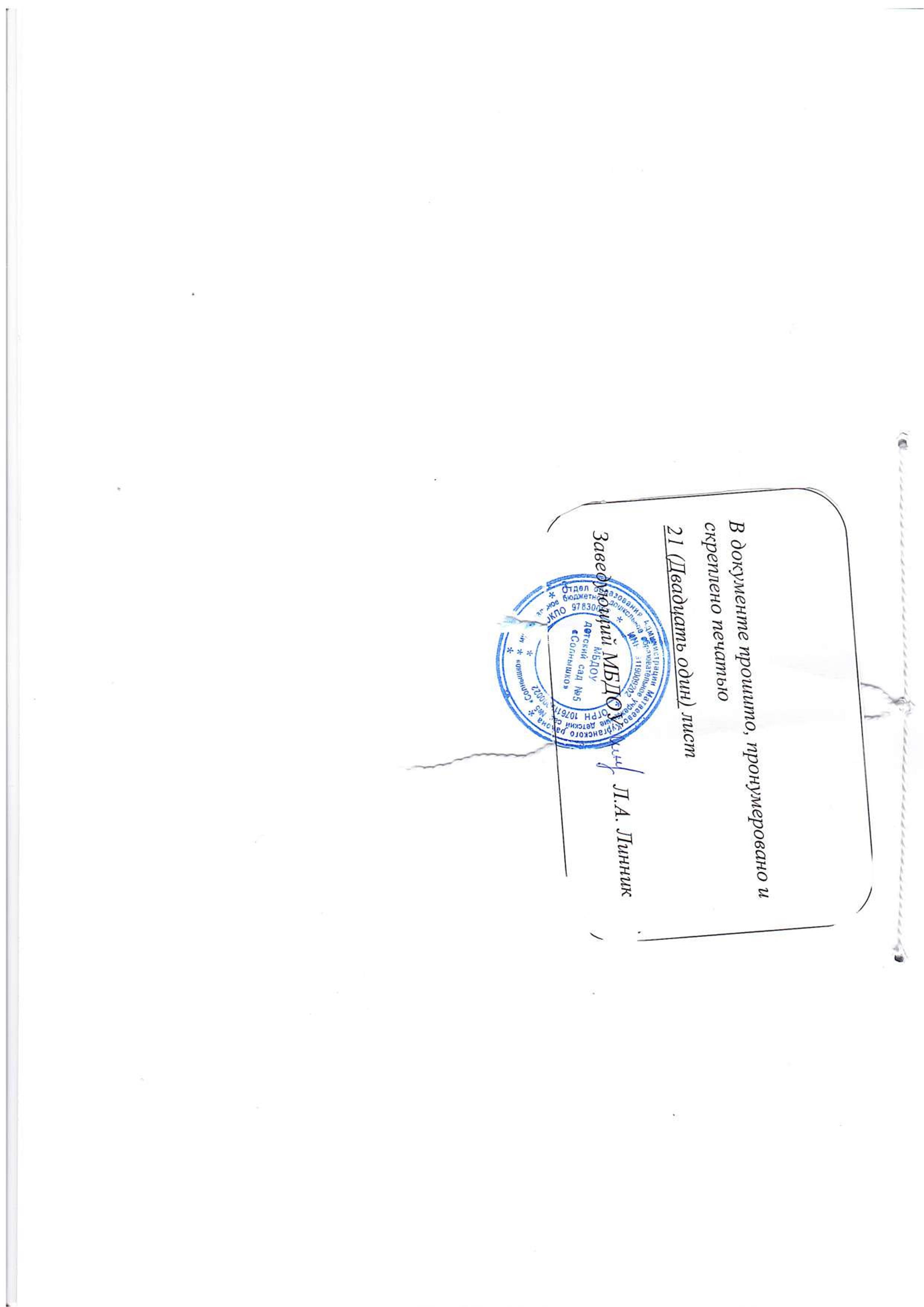 Наименование образовательной
организацииМуниципальное бюджетное дошкольное образовательное учреждение детский сад №5 «Солнышко»» (МБДОУ детский сад №5 «Солнышко»)РуководительЛинник Лариса АнатольевнаАдрес организации346972, Ростовская область, Матвеево-Курганский район, с. Алексеевка, ул. Гагарина, 41Телефон, факс8(86341) 3-33-04Адрес электронной почтыsolnce55@yandex.ruУчредительОтдел образования Администрации Матвеево-Курганского районаДата создания2008Лицензияот 16 апреля № 3368, серия 61 ЛО1 № 0000620Наименование органаФункцииЗаведующийКонтролирует работу и обеспечивает эффективное взаимодействие структурных подразделений организации,
утверждает штатное расписание, отчетные документы организации, осуществляет общее руководство детским садомПедагогический советОсуществляет текущее руководство образовательной
деятельностью детского сада, в том числе рассматривает
вопросы:развития образовательных услуг;регламентации образовательных отношений;разработки образовательных программ;выбора учебников, учебных пособий, средств обучения ивоспитания;материально-технического обеспечения образовательного процесса;аттестации, повышении квалификации педагогических работников;координации деятельности методических объединенийОбщее собрание работниковРеализует право работников участвовать в управлении
образовательной организацией, в том числе:участвовать в разработке и принятии коллективного договора, Правил трудового распорядка, изменений и дополнений к ним;принимать локальные акты, которые регламентируют деятельность образовательной организации и связаны с правами и обязанностями работников;разрешать конфликтные ситуации между работниками и администрацией образовательной организации;вносить предложения по корректировке плана мероприятий организации, совершенствованию ее работы и развитию материальной базыУровень развития воспитанников в рамках целевых ориентировВыше нормыВыше нормыНормаНормаНиже нормыНиже нормыИтогоИтогоУровень развития воспитанников в рамках целевых ориентировКол-во%Кол-во%Кол-во%Кол-во% воспитанников в пределе
нормыУровень развития воспитанников в рамках целевых ориентиров12234075125398Качество освоения образовательных областей6114687125398Образовательная областьФормы работыЧто должен усвоить воспитанникПознавательное развитиеИгровая деятельностьТеатрализованная деятельностьЧтение стихов о Родине, флаге и т.д.Получить информацию об окружающем мире, малой родине, Отечестве, социокультурных ценностях нашего народа, отечественных традициях и праздниках, госсимволах, олицетворяющих РодинуСоциально-коммуникативное развитиеИгровая деятельностьТеатрализованная деятельностьЧтение стихов о Родине, флаге и т.д.Усвоить нормы и ценности, принятые в обществе, включая моральные и нравственные.Сформировать чувство принадлежности к своей семье, сообществу детей и взрослыхРечевое развитиеИгровая деятельностьТеатрализованная деятельностьЧтение стихов о Родине, флаге и т.д.Познакомиться с книжной культурой, детской литературой.Расширить представления о госсимволах страны и ее историиХудожественно-эстетическое развитиеТворческие формы– рисование, лепка, художественное слово, конструирование и др.Научиться ассоциативно связывать госсимволы с важными историческими событиями страныФизическое развитиеСпортивные мероприятияНаучиться использовать госсимволы в спортивных мероприятиях, узнать, для чего это нужноСостав семьиКоличество семейПроцент от общего количества семей воспитанниковПолная3266%Неполная с матерью1531%Неполная с отцом00%Оформлено опекунство12%Количество детей в семьеКоличество семейПроцент от общего количества семей воспитанниковОдин ребенок1020,8%Два ребенка2450%Три ребенка и более1429,2%N п/пПоказателиЕдиница измеренияКалендарный годКалендарный годКалендарный годКалендарный годКалендарный годКалендарный годДинамика+/-N п/пПоказателиЕдиница измерения202120222022202220222022Динамика+/-1.Образовательная деятельностьОбразовательная деятельностьОбразовательная деятельностьОбразовательная деятельностьОбразовательная деятельностьОбразовательная деятельностьОбразовательная деятельностьОбразовательная деятельность1.1Общая численность воспитанников, осваивающих образовательную программу дошкольного образования в том числе:человек5353535353531.1.1 В режиме полного дня (8 - 12 часов)человек5353535353531.2.Общая численность воспитанников в возрасте до 3 лет человек121212141414+1.3Общая численность воспитанников в возрасте от 3 до 8 летчеловек414141393939-1.4Численность/удельный вес численности воспитанников в общей численности воспитанников, получающих услуги присмотра и ухода: человек /%53/10053/10053/10053/10053/10053/1001.4.1 в режиме полного дня (8 - 12 часов):человек /10053/10053/10053/10053/10053/10053/1001.5Численность/удельный вес численности воспитанников с ограниченными возможностями здоровья в общей численности воспитанников, получающих услуги:человек / 0%0/0%0/0%0/0%0/0%0/0%0/0%1.6Средний показатель пропущенных дней при посещении дошкольной образовательной организации по болезни на одного воспитанника дней6,56,56,56,577+1.7Общая численность педагогических работников, в том числе: человек888877-1.7.1Численность/удельный вес численности педагогических работников, имеющих высшее образованиечеловек / %7/87,57/87,57/87,57/87,57/1007/100+1.7.2Численность/удельный вес численности педагогических работников, имеющих высшее образование педагогической направленности (профиля) человека / %7/87,57/87,57/87,57/87,57/1007/100+1.7.3Численность/удельный вес численности педагогических работников, имеющих среднее профессиональное образование человек /%1/12,51/12,51/12,51/12,50/00/0+1.7.4Численность/удельный вес численности педагогических работников, имеющих среднее профессиональное образование педагогической направленности (профиля) человек / %1  / 12,51  / 12,51  / 12,51  / 12,51  / 12,50/0+1.8Численность/удельный вес численности педагогических работников, которым по результатам аттестации присвоена квалификационная категория, в общей численности педагогических работников, в том числе:человек / %2/252/252/252/252/251/14-1.8.1Высшая человек / %1/12,51/12,51/12,51/12,51/12,50/0-1.8.2Первая человек / %1/12,51/12,51/12,51/12,51/12,51/14+1.9Численность/удельный вес численности педагогических работников в общей численности педагогических работников, педагогический стаж работы которых составляет:Численность/удельный вес численности педагогических работников в общей численности педагогических работников, педагогический стаж работы которых составляет:1.9.1До 5 летчеловека / %0 / 00 / 00/00/00/00/0+1.9.2Свыше 30 лет человек / %0/ 00/ 00/ 00/ 00/ 00/ 01.10Численность/удельный вес численности педагогических работников в общей численности педагогических работников в возрасте до 30 лет-0/0%0/0%0/0%0/0%0/0%0/0%1.11Численность/удельный вес численности педагогических работников в общей численности педагогических работников в возрасте от 55 лет человек / %1/12,51/12,51 / 14%1 / 14%1 / 14%1 / 14%1.12Численность/удельный вес численности педагогических и административно-хозяйственных работников, прошедших за последние 5 лет повышение квалификации/профессиональную переподготовку по профилю педагогической деятельности или иной осуществляемой в образовательной организации деятельности, в общей численности педагогических и административно-хозяйственных работников  человека / %8/1008/1008/1007/1007/1007/1001.13Численность/удельный вес численности педагогических и административно-хозяйственных работников, прошедших повышение квалификации по применению в образовательном процессе федеральных государственных образовательных стандартов в общей численности педагогических и административно-хозяйственных работниковчеловека / %8/1008/1008/1007/1007/1007/1001.14Соотношение "педагогический работник/воспитанник" в дошкольной образовательной организации человека /  человек1/71/71/81/81/81/8+1.15Наличие в образовательной организации следующих педагогических работников:Наличие в образовательной организации следующих педагогических работников:1.15.1Музыкального руководителяДа/нетдададададада1.15.2Инструктора по физической культуреДа/нетнетнетнетнетнетнет1.15.3Учителя-логопедаДа/нетнетнетнетнетнетнет1.15.4ЛогопедаДа/нетнетнетнетнетнетнет1.15.5Учителя-дефектологаДа/нетнетнетнетнетнетнет1.15.6Педагога-психологаДа/нетдададададада2.ИнфраструктураИнфраструктура2.1Общая площадь помещений, в которых осуществляется образовательная деятельность, в расчете на одного воспитанника кв. м704,7 м2704,7 м2704,7 м2704,7 м2704,7 м2704,7 м22.2Площадь помещений для организации дополнительных видов деятельности воспитанников кв. м0 м20 м20 м20 м20 м20 м22.3Наличие физкультурного заладанетнетнетнетнетнет2.4Наличие музыкального залададададададада2.5Наличие прогулочных площадок, обеспечивающих физическую активность и разнообразную игровую деятельность воспитанников на прогулкедадададададада